Českomoravská myslivecká jednota, z. s., Okresní myslivecký spolek Frýdek-Místek,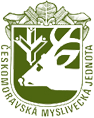 Bahno-Příkopy 1600, Frýdek-Místek, 738 01; e-mail : myslivci.fm@gmail.com; tel.:558434260;web:myslivost.cz/omsfrydekmistek       Termínový kalendář základních akcí pro rok 2021datummísto konáníKurz z myslivosti23.1. – 13.2.2021Sídlo OMS Frýdek-MístekKurz mysliveckých hospodářů27.2.- 7.3.2021Sídlo OMS Frýdek-MístekPraktická příprava adepti kurz 20216.3.2021 od 8.00Střelnice OMS Frýdek-MístekPraktické zkoušky adeptů (kurz 2020)6.3.2021 od 11.00Střelnice OMS Frýdek-MístekZkoušky z myslivosti (kurz 2020)20.3. 21.3.2021 od 8.00Restaurace U JankaPředběžné zkoušky barvářů10.4.2021 od 8.00Honitba Visalaje a Bílý KřížSvoz trofejí19.4. – 20.4.2021Magistrát JablunkovHodnocení trofejí21.4. – 22.4.2021Magistrát JablunkovOpravné zkoušky z myslivosti28.4.2021 od 15.30Sídlo OMS Frýdek-MístekInstalace trofejí28.4. – 30.4.2021Magistrát JablunkovZlatá srnčí trofej1.5.2021Dům děti a mládeže JablunkovJarní svod1.5.2021JablunkovVýstava trofejí1.5. – 2.5.2021Magistrát JablunkovLikvidace výstavy + vydávání trofejí3.5.2021Magistrát JablunkovSněm OMS F-M3.5.2021Magistrát JablunkovZkoušky vloh8.5.2021 od 8.00 hMS Nošovice-LhotyZkoušky z bezkontaktního norování9.5.2021 od 8.00 hNora NošoviceZkoušky ve vyhledávání spárkaté26.6.2021 od 8,00 hMS Beskyd NýdekLesní zkoušky slídiči, teriéři a jezevčíci24.7.2021 od 8,00 hMS Morávka Vyšní LhotyLesní zkoušky ohařů14.8.2021 od 8,00 hHS StaříčBarvářské zkoušky honičů se zadáváním titulu CACT - Slezský pohár v dosledech4.9.2021 od 8,00 hMS Javorový OldřichoviceMS Rovina ŽorBarvářské zkoušky MP se zadáváním titulu CACT -Slezský pohár v dosledech5.9.2021 od 8,00 hMS Javorový OldřichoviceMS Rovina ŽorPodzimní zkoušky ohařů a malých plemen11.9.2021 od 8,00 hMS+HS Sedliště Frýdek-MístekZkoušky mysliveckých hospodářů-písemné17.9.2021 od 15,30 h OMS Frýdek-MístekZkoušky mysliveckých hospodářů-ústní18.9.2021 od 8,00 hrestaurace U Janka MístekZkoušky z bezkontaktního norování2.10.2021 od 8,00 h Nora NošovicePředběžné zkoušky barvářů16.10.2021 od 8,00 hHonitba Visalaje a Bílý KřížOpravné zkoušky mysliveckých hospodářů24.11.2021 od 15.30h OMS Frýdek-Místek Nácvik bezkontaktního norování 11.4.,18.4.,25.4.,2.5.Nora Nošovice5.9.,12.9.,19.9.,26.9.